РЕСПУБЛИКА  КАРЕЛИЯ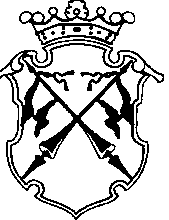 КОНТРОЛЬНО-СЧЕТНЫЙ КОМИТЕТСОРТАВАЛЬСКОГО МУНИЦИПАЛЬНОГО РАЙОНАЗАКЛЮЧЕНИЕна проект Решения Совета Вяртсильского городского поселения «О внесении изменений и дополнений в решение Совета Вяртсильского городского поселения от 28 декабря 2018 года №12 «О бюджете Вяртсильского городского поселения на 2019 год и плановый период 2020 и 2021 годов»15 мая 2019 года                                                                                             № 13Основание для проведения экспертизы: п п.2;7 ч.2 статьи 9 федерального закона от 07.02.2011г. №6-ФЗ «Об общих принципах организации и деятельности контрольно-счетных органов субъектов Российской Федерации и муниципальных образований», ч.2 статьи 157 Бюджетного Кодекса РФ, подпункт 2;7 пункта 1.2 Соглашения о передаче полномочий контрольно-счетного органа Вяртсильского городского поселения по осуществлению внешнего муниципального финансового контроля Контрольно-счетному комитету Сортавальского муниципального района от «10» декабря 2018 г.Цель экспертизы: оценка финансово-экономических обоснований на предмет обоснованности расходных обязательств бюджета Вяртсильского городского поселения в проекте Решения Совета Вяртсильского городского поселения «О внесении изменений и дополнений в решение Совета Вяртсильского городского поселения от 28 декабря 2018 года №12 «О бюджете Вяртсильского городского поселения на 2019 год и плановый период 2020 и 2021 годов».Предмет экспертизы: проект Решения Совета Вяртсильского городского поселения «О внесении изменений и дополнений в решение Совета Вяртсильского городского поселения от 28 декабря 2018 года №12 «О бюджете Вяртсильского городского поселения на 2019 год и плановый период 2020 и 2021 годов», материалы и документы финансово-экономических обоснований указанного проекта в части, касающейся расходных обязательств бюджета Вяртсильского городского поселения.Проект Решения Совета Вяртсильского городского поселения «О внесении изменений и дополнений в решение Совета Вяртсильского городского поселения от 28 декабря 2018 года №12 «О бюджете Вяртсильского городского поселения на 2019 год и плановый период 2020 и 2021 годов» с приложениями №4,5,6,7,8,9 (далее- проект Решения), представлен на экспертизу в Контрольно-счетный комитет Сортавальского муниципального района (далее- Контрольно-счетный комитет) 14 мая 2019 года.Представленным проектом Решения предлагается изменить основные характеристики бюджета муниципального образования, принятые Решением Совета Вяртсильского городского поселения «О бюджете Вяртсильского городского поселения на 2019 год и плановый период 2020 и 2021 годов» (далее- проект Решения), к которым, в соответствии со ст. 184.1 БК РФ, относятся общий объем доходов, общий объем расходов и дефицит бюджета.Проектом Решения вносятся следующие изменения в основные характеристики бюджета на 2019 год:-доходы бюджета в целом по сравнению с утвержденным бюджетом увеличиваются на сумму 1 505,1 тыс. руб., в том числе безвозмездные поступления увеличатся на 1 505,1 тыс. руб.-расходы бюджета в целом по сравнению с утвержденным бюджетом увеличиваются на сумму 1 770,7 тыс. руб. -дефицит бюджета по сравнению с утвержденным бюджетом увеличивается на 265,6 тыс. руб.- верхний предел муниципального долга бюджета поселения в валюте РФ и по муниципальным гарантиям в валюте РФ по сравнению с утвержденным бюджетом остается без изменений. Проектом Решения не предлагается внесение изменений в основные характеристики бюджета на плановый период 2020 и 2021 годов. ДоходыСогласно изменениям, предлагаемым к внесению в бюджет поселения, доходная часть на 2019 год увеличится на 1 505,1 тыс. руб. по сравнению с первоначально утвержденным бюджетом и составит 10 889,2 тыс. руб. В целом, изменение доходной части бюджета поселения произойдет за счет: Таблица 1, тыс. руб.В представленном проекте, увеличение доходной части бюджета поселения, по сравнению с утвержденным бюджетом произошло за счет увеличения безвозмездных поступлений: -Субсидии бюджетам городских поселений на поддержку государственных программ субъектов Российской Федерации и муниципальных программ формирования современной городской среды, на основании Постановления Правительства Республики Карелия от 18 января 2019 года № 14-П О распределении на 2019 год субсидий местным бюджетам из бюджета Республики Карелия на реализацию мероприятий по формированию современной городской среды, на 1 256,1 тыс. руб. -Субсидии бюджетам городских поселений на реализацию мероприятий государственной программы Республики Карели «Обеспечение доступным и комфортным жильём и жилищно-коммунальными услугами» (в целях реализации мероприятий по сносу аварийных многоквартирных домов), на основании Постановления Правительства Республики Карели от 23 апреля 2014 года № 129-П, в размере на 150,0 тыс. руб.-Прочих безвозмездных поступлений от физических и юридических лиц, в размере 99,0 тыс. руб., (участие физических и юридических лиц в реализации мероприятий по формированию современной городской среды). РасходыПроектом Решения предлагается установить расходы на 2019 год в сумме 11 740,0 тыс. руб., что на 1 770,7 тыс. руб. больше первоначально утвержденного бюджета. Анализ изменений, внесенных в проект Решения по расходам бюджета поселения на 2019 год приведен в таблице: Таблица 2, тыс. руб.Согласно Пояснительной записке, бюджетные ассигнования в проекте Решения увеличены по сравнению утвержденным бюджетом по разделам:-0500 «Жилищно-коммунальное хозяйство» на общую сумму 1 730,4 тыс. руб., в том числе:-на обеспечение реализации мероприятий по сносу аварийных многоквартирных домов, (на основании, Постановления Правительства Республики Карели от 23 апреля 2014 года № 129-П) на 300,0 тыс. руб., -на реализацию мероприятий по формированию современной городской среды Вяртсильского городского поселения (на основании Постановления Правительства Республики Карелия от 18 января 2019 года № 14-П) на сумму 1 430,4 тыс. -0400 «Национальная экономика» на общую сумму 50,0 тыс. руб., в том числе по родразделу0409 «Дорожное хозяйство» сумму 50,0 тыс. руб., на уплату штрафа.Контрольно-счетный комитет СМР обращает внимание, что цель экспертизы - оценка финансово-экономических обоснований на предмет обоснованности расходных обязательств бюджета Вяртсильского городского поселения. На экспертизу не представлены финансово-экономические обоснования по вновь принимаемым обязательствам по разделам: «Национальная экономика» и «Жилищно-коммунальное хозяйство».По разделу 0100 «Общегосударственные вопросы» сокращен объем бюджетных ассигнований на сумму 9,7 тыс. руб. Обоснование причин снижения бюджетных ассигнований по данному разделу в Пояснительной записке не представлено.В предлагаемом проекте Решения структура расходов бюджета поселения значительно не изменилась. Как и в утвержденном основную долю расходов бюджета поселения в 2019 году составят расходы на «общегосударственные вопросы» – 53 процента (в утвержденном бюджете – 63 процента), на жилищно-коммунальное хозяйство - 26,0 процентов (в утвержденном бюджете 14%), на национальную экономику -13%(в утвержденном бюджете в утвержденном бюджете 14%.Программная частьПриложением №7 к Решению о бюджете поселения на 2019 и плановый период 2020 и 2021 годов утвержден Перечень муниципальных целевых программ, предусмотренных к финансированию за счет средств бюджета Вяртсильского городского поселения (далее- Перечень). Первоначально были утверждены бюджетные ассигнования на реализацию четырех муниципальных программ Вяртсильского городского поселения в объеме на 2019 год 1 526,80 тыс. руб. Проектом Решения предлагается увеличить бюджетные ассигнования на реализацию 6 муниципальных программ до 3 307,2 тыс. руб.Объем бюджетных ассигнований на реализацию муниципальных программ в проекте Решения предлагается увеличить по сравнению с ранее утвержденным объемом бюджетных назначений на 1 780,4 тыс. руб. за счет увеличения бюджетных ассигнований на реализацию муниципальных программ:- «Исполнение обязательств ВГП по софинансированию мероприятий Региональной адресной программы по переселению граждан из аварийного жилищного фонда на 2014-2017 годы» 300,0 тыс. руб.;- «Формирование современной городской среды на территории ВГП на 2018-2022 годы» на 1 430,4 тыс. руб.;«Содержание и ремонт автомобильных дорог ВГП на 2016-2021 годы» на 50,0 тыс. руб.В нарушение п.35 ст. 3 Федерального закона от 28.06.2014г. №172-ФЗ «О стратегическом планировании в РФ» муниципальные программы Вяртсильского городского поселения «Содержание и ремонт автомобильных дорог ВГП на 2016-2021 годы», «Профилактика терроризма и экстремизма на территории  ВГП на 2019-2021 годы», «Обеспечение мер первичной пожарной безопасности в границах Вяртсильского городского поселения на 2017-2019 годы» не отвечают требования законодательств, а именно мероприятия муниципальных программ поселения разработаны не для достижения стратегических целей и задач , т.к. Советом Вяртсильского городского поселения не принималось решение о разработке и утверждения Стратегии социально-экономического развития Вяртсильского городского поселения. Согласно ст.179.3 БК РФ, в местном бюджете могут предусматриваться бюджетные ассигнования на реализацию ведомственных целевых программ, разработка, утверждение и реализация которых осуществляются в порядке, установленном местной администрацией.Распоряжением Администрации Вяртсильского городского поселения от 10.12.2010г. №37 утвержден Порядок разработки, утверждения и реализации ведомственных целевых программ.Принимая во внимание, что стратегический документ, разрабатываемый в рамках целеполагания (стратегия социально-экономического развития территории) отсутствует, то и документы, разрабатываемые в рамках программирования (муниципальные программы) утверждаться не могут. Для достижения целей и задач, поставленных в рамках реализации полномочий, определенных Федеральным законом №131-ФЗ для решения вопросов местного значения городского поселения (цели и задачи ведомства) бюджетным законодательством РФ предусмотрена возможность разработки ведомственных целевых программ.Учитывая выше изложенное, в рамках проведения экспертизы проекта Решения Совета Вяртсильского городского поселения «О бюджете Вяртсильского городского поселения на 2019 год и на плановый период 2020 и 2021 годов» Контрольно-счетный комитет предлагал мероприятия, предусмотренные муниципальными программами поселения скорректировать в соответствии с Порядком разработки, утверждения и реализации ведомственных целевых программ. На момент проведения экспертизы данного проекта решения выявленные нарушения не устранены.Дефицит/профицит бюджетаПервоначально решением Совета Вяртсильского городского поселения от 28.12.2018 № 12 «О бюджете Вяртсильского городского поселения на 2019 год и на плановый период 2020 и 2021 годов» бюджет поселения на 2018 год утвержден с дефицитом в сумме 585,2 тыс. руб.В проекте Решения дефицит бюджета увеличился на 265,6 тыс. руб., и составил 850,8 тыс. руб.Согласно пункта 3 статьи 92.1 БК РФ, дефицит местного бюджета не должен превышать 10% утвержденного общего годового объема доходов местного бюджета без учета утвержденного объема безвозмездных поступлений и (или) поступлений налоговых доходов по дополнительным нормативам отчислений.В проекте Решения общий годовой объем доходов без учета объема безвозмездных поступлений составил 8 648,3 тыс. руб. 10 % от этой суммы составляет 864,83 тыс. руб. Таким образом, объем дефицита бюджета поселения, предлагаемый к изменению на 2019 год не превысит предельного значения, установленного БК РФ. Размер дефицита бюджета характеризуется следующими данными.Таблица 3, (тыс. руб.)Таким образом, проектом Решения предлагается увеличить общий объем доходов бюджета поселения по отношению к первоначально утвержденному бюджету на 16%, общий объем расходов местного бюджета на 18 %. Темп увеличения расходов опережает темп увеличения доходов на 2 процентных пункта. Для финансирования дефицита бюджета планируется уменьшение остатка средств бюджета поселения на счете по учету средств.Анализ текстовых статей проекта Решения При анализе текстовых статей проекта Решения замечаний не установлено.Применение бюджетной классификацииВ представленных на экспертизу Приложениях к проекту Решения применяются коды в соответствии с Приказом Минфина России от 8 июня 2018 г. N 132н «О Порядке формирования и применения кодов бюджетной классификации Российской Федерации, их структуре и принципах назначения».Выводы:Корректировка бюджета в основном обусловлена уточнением прогноза доходов на 2019 год, связанных с увеличением безвозмездных поступлений в бюджет Вяртсильского городского поселения из бюджетов других уровней и от физических и юридических лиц, а также в связи с увеличением бюджетных ассигнований на исполнение бюджета поселения по межбюджетным трансфертам, полученным из бюджета Республики Карелия, в соответствии с заключенными Соглашениями и увеличением расходов на исполнение полномочий по решению вопросов местного значения за счет увеличения дефицита бюджета поселения.Проектом Решения планируется изменений основных характеристик бюджета Вяртсильского городского поселения, к которым, в соответствии с п.1 ст. 184.1 БК РФ, относятся общий объем доходов, общий объем расходов и дефицит бюджета:-доходы бюджета в целом по сравнению с утвержденным бюджетом увеличиваются на сумму 1 505,1 тыс. руб., в том числе безвозмездные поступления увеличатся на 1 505,1 тыс. руб.-расходы бюджета в целом по сравнению с утвержденным бюджетом увеличиваются на сумму 1 770,7 тыс. руб. -дефицит бюджета по сравнению с утвержденным бюджетом увеличивается на 265,6 тыс. руб.- верхний предел муниципального долга бюджета поселения в валюте РФ и по муниципальным гарантиям в валюте РФ по сравнению с утвержденным бюджетом остался без изменений. Проектом Решения не предлагается внесение изменений в основные характеристики бюджета на плановый период 2020 и 2021 годов. На 2018 финансовый год по сравнению с утвержденным бюджетом общий объем доходов бюджета поселения увеличится на 16%, общий объем расходов бюджета увеличится на 18%. Темп увеличения расходов опережает темп увеличения доходов на 2 процентных пункта. Корректировка бюджетных ассигнований предполагает сохранение расходных обязательств по приоритетным направлениям, ранее утвержденным в бюджете поселения.Так в структуре общего объема планируемых расходов бюджета Вяртсильского городского поселения наибольший удельный вес будут занимать расходы, направленные общегосударственные вопросы» – 53 процента, на жилищно-коммунальное хозяйство - 26,0 процентов, на национальную экономику -13.В проекте Решения соблюдены ограничения, установленные Бюджетным кодексом РФ, по размеру дефицита бюджета поселения.При анализе применения бюджетной классификации, в представленных на экспертизу Приложениях к проекту Решения применяются коды в соответствии с Приказом Минфина России от 8 июня 2018 г. N 132н «О Порядке формирования и применения кодов бюджетной классификации Российской Федерации, их структуре и принципах назначения».На экспертизу не представлены финансово-экономические обоснования по вновь принимаемым обязательствам по разделам, «Национальная экономика» «Жилищно-коммунальное хозяйство» и уменьшения бюджетных ассигнований по разделу «Общегосударственные вопросы».Предложения:Совету Вяртсильского городского поселения:1.Принять изменения и дополнения в решение Совета Вяртсильского городского поселения «О внесении изменений и дополнений к решению Вяртсильского городского поселения от 28.12.2018г. №12 «О бюджете Вяртсильского городского поселения на 2019 год и на плановый период 2020 и 2021 годов» с учетом необходимости финансово-экономического обоснования увеличения бюджетных ассигнований «Национальная экономика» и «Жилищно-коммунальное хозяйство» и уменьшения бюджетных ассигнований по разделу «Общегосударственные вопросы».2.Рекомендовать Администрации Вяртсильского городского поселения, мероприятия, предусмотренные муниципальными программами поселения скорректировать в соответствии с Порядком разработки, утверждения и реализации ведомственных целевых программ.Председатель контрольно-счетного комитета                                       Н.А. АстафьеваНаименованиеСумма изменений 2018 годСумма изменений 2018 годОтклонениеНаименованиеУтвержденный бюджет Проект РешенияОтклонение1.Налог на доходы физических лиц5 477,05 477,00,02.Налоги на имущество992,0992,00,02.1Налог на имущество физ.лиц, взимаемый по ставкам, применяемым к объектам налогообложения, расположенным в границах городских поселений 158,0158,00,02.2Земельный налог834,0834,00,03.Акцизы по подакцизным товарам (продукции), производимым на территории Российской Федерации1 261,81 261,80,04.Доходы, получаемые в виде арендной платы за земельные участки, государственная собственность на которые не разграничена и которые расположены в границах городских поселений, а также средства от продажи права на заключение договоров аренды указанных земельных участков371,5371,50,05.Прочие поступления от использования имущества, находящегося в собственности городских поселений (за исключением имущества муниципальных бюджетных и автономных учреждений, а также имущества муниципальных унитарных предприятий, в том числе казённых) 543,0543,00,06.Прочие доходы от компенсации затрат государства0,0210,1+210,17.Денежные взыскания (штрафы), установленные законами субъектов Российской Федерации за несоблюдение муниципальных правовых актов, зачисляемые в бюджеты поселений3,03,00,08.Невыясненные поступления, зачисляемые в бюджет городских поселений0,0-210,1-210,111.Межбюджетные трансферты, всего, в том числе735,82 240,9+1 505,111.1Дотации431,0431,00,011.2Субсидии0,01 256,1+1 256,111.3Субвенции304,8304,80,011.4Прочие безвозмездные поступления0,099,0+99,011.5Прочие межбюджетные трансферты0,0150,0+150,012Всего:9 384,110 889,2+1 505,1Наименование2019 год2019 год2019 год2019 год2019 годНаименованиеУтвержденный бюджет  Удельный вес%Проект РешенияУдельный вес%ИзмененияГр4-гр.2(+;-)123455Общегосударственные вопросы6 238,70636 229,0053-9,70Национальная оборона302,803302,8030,0Национальная безопасность и правоохранительная деятельность65,00165,0010,0Национальная экономика1 529,20151 579,2013+50,0Жилищно-коммунальное хозяйство1 370,40143 100,8026+1 730,4Культура, кинематография270,003270,0020,0Социальная политика123,201123,2010,0Физическая культура и спорт70,00170,0010,0Обслуживание государственного и муниципального долга0,0000,0000,0Всего расходов:9 969,3010011 740,00100+1 770,7ПоказателиУтверждено Решением о бюджете Проект Решения о внесении измененийОбщий объем доходов бюджета поселения9 384,110 889,2Объем безвозмездных поступлений735,82240,9Общий объем доходов бюджета поселения без учета безвозмездных поступлений8 648,38 648,3Общий объем расходов бюджета поселения9 969,311 740,0Дефицит бюджета585,2850,8Отношение дефицита бюджета поселения к общему объему доходов бюджета без учета безвозмездных поступлений, %6,89,8Изменение остатка средств на счетах по учету средств 585,2850,8